Sběr nebezpečného odpaduse uskuteční na otočce autobusů v pátek dne 22.4.2022  od 13:30 do 14.30 hodin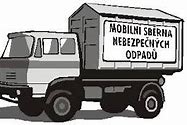 Do nebezpečného odpadu patří:Rozpouštědla a ředidlaZásady (louhy)Spotřební chemieZářivkyPoužitý tuk, lepidla, pryskyřiceNepotřebné lékyBaterie a články, akumulátoryVyřazená elektronika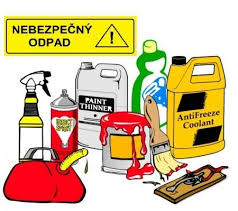 PneumatikyKyseliny, chemikáliePesticidy, herbicidy, hnojivaLednice, chladničky …….                 